Lake Country Lutheran High School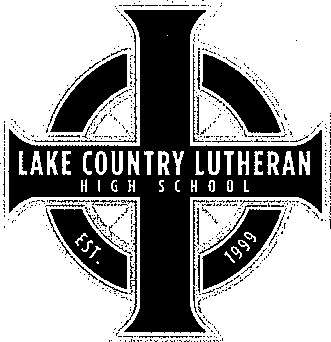 401 Campus Drive Hartland; Wisconsin 53029(Phone: 262-367-8600 	262-367-0611 wwt.v.la@countyhs.orgJuly 5, 2023To Whom It May Concern:The Love, Logan Foundation is an incredible organization for educating students, teachers, parents, and the overall school community! Erin and Rick Rachwal are thorough and detailed in their presentation to educate the broader community about the tremendous dangers of accidental fentanyl poisoning.Our LCL community greatly appreciated having the Love, Logan Foundation conduct a presentation for our entire student body as well as having them complete a separate evening presentation for our parent community. Throughout the presentations, both Erin and Rick demonstrated genuine concern for all students' well-being by ensuring accurate awareness of the dangers that exist throughout the unofficial market for prescription medications. Both Erin and Rick took the time to ensure students were learning the material and the concepts, and they made sure to provide answers to the students' questions.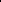 In preparation for the presentations, Erin met with members of our school's administrative team to learn how to best approach presenting to our distinct student community. Truly listening to the specific aspects that our school administration was hoping to achieve through this proactive educational effort within our unique community, Erin ensured that various elements of the presentation were customized to the needs of our community so that the proactive educational message would be received well by members of the community. With her unique knowledge, expertise in counseling, and powerful personal testimony, Erin successfully approached the professional presentation with an appropriately balanced approach to include proactive educational information, accurate statistical details, relevant impactful images, poignant personal testimony, and clear preventative action steps for individuals to avoid tragedy.Although the cultural and societal elements that have led to the increase in accidental fentanyl poisonings are deeply concerning, Lake Country Lutheran High School appreciates the positive impact that the Love, Logan Foundation is making throughout the community to educate individuals on how to prevent further tragedy.Sincerely,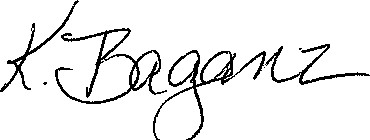 Kathryn Baganz, Ph.D.PrincipalLake Country Lutheran High School